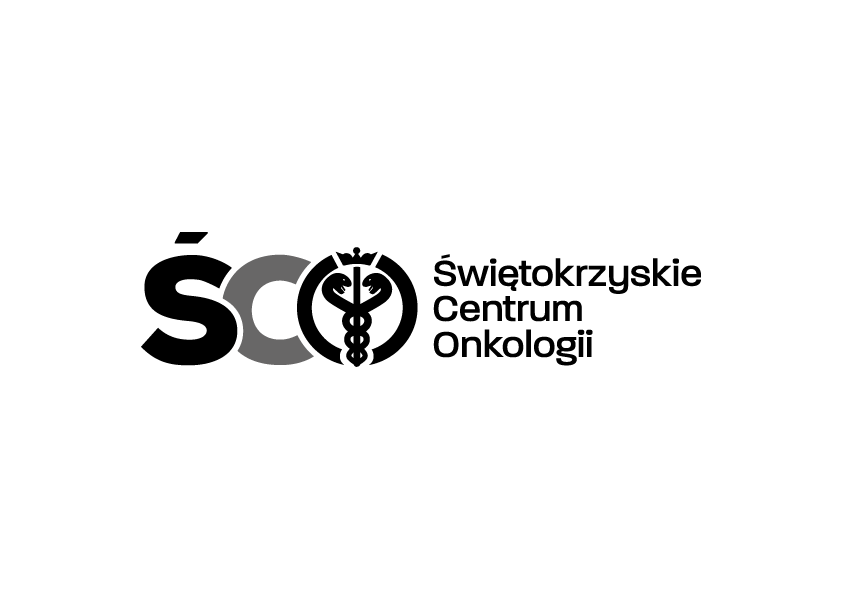 Adres: ul. Artwińskiego , 25-734 Kielce  Dział Zamówień Publicznychtel.: 41/36-74-072   fax.: 41/36-74-481 IZP.2411.234.2023.MS  					                                                                                                               Kielce, dn. 14.12.2023r. 					       WSZYSCY  WYKONAWCYWYJAŚNIENIA DOTYCZĄCE SWZDot. IZP.2411.234.2023.MS:   Zakup wraz z dostawą zestawu rurek intubacyjnych z torem wizyjnym (jedno- i dwuświatłowych), bronchofiberoskopów jednorazowych oraz monitorów kompatybilnych 
z wymienionym asortymentem dla Działu Anestezjologii i Intensywnej Terapii Świętokrzyskiego Centrum Onkologii w Kielcach.                Na podstawie art. 284 ust. 2 ustawy Prawo zamówień publicznych Zamawiający przekazuje treść zapytań dotyczących zapisów SWZ wraz z wyjaśnieniami. W przedmiotowym postępowaniu wpłynęły następujące pytania:Pytanie nr 1Czy w § 8 ust. 1 Zamawiający odstąpi od naliczania kar umownych od wartości całej umowy i zastąpi je zapisem o naliczaniu kar umownych od wartości niezrealizowanych dostaw? Taki sposób wyliczenia kar powoduje, że mogą być one nieadekwatne i nieproporcjonalnie wysokie względem wartości niespełnionej części umowy.Odpowiedź:  Zamawiający nie wyraża zgody na powyższe.Pytanie nr 2Czy Zamawiający wyrazi zgodę na zmniejszenie wysokości kar umownych do 0,1%?Uzasadnienie: obecnie ustalone kary umowne są nadmiernie wysokie, nieproporcjonalne do wartości zamówienia, odbiegające od standardów przyjętych na rynku wyrobów medycznych w zamówieniach publicznych. Obniżenie wysokości kar umownych do proponowanego poziomu umożliwi zachowanie zasady równości stron umowy.Odpowiedź:  Zamawiający nie wyraża zgody na powyższe.Pytanie nr 3Zwracamy się z wnioskiem o dopisanie do umowy następującego zdania: „Zamówienia będą składane do godziny 13. Zamówienia złożone po godzinie 13, będą traktowane jako zamówienia złożone w kolejnym dniu roboczym.Odpowiedź: Zamawiający wyraża zgodę na powyższe.Pozostałe zapisy SWZ pozostają bez zmian.     Modyfikacja jest wiążąca dla wszystkich uczestników postępowania.                                                                                                         Z poważaniemKierownik Działu Zamówień Publicznych mgr Mariusz Klimczak